Artist: CranberriesSong: ZombieChords:Em:   022000C:    x32010G:    320003D/F#: 200232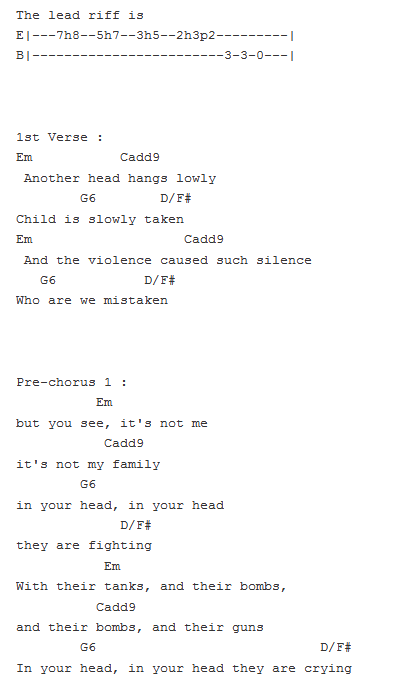 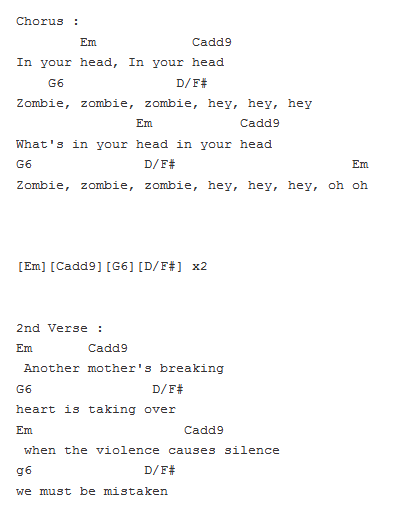 